DIOUNTOUKAAY GNÉEL WAALIYANE YIIDieufeu ndiko program bi gnou diagalel lékkou mbolo dû yaakh dara si sà thieur waaliyanSéne khiibaar yii kéne duko wéssaré si nû yoré walû yooneDioutoukaay amna gnél gneup gnou am thieur waaliyane lû amûl khàdji ak séne        Mbass mi EBT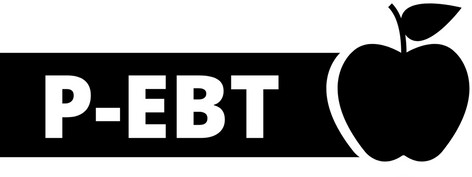 ·WIC ( djiguene yi, Khaléyi ak Khalé yi)Dioutoukaay amna gnél gneup gnou am thieur waaliyane lû amûl khàdji ak séne—Di nguéne meuna jott lû tolû si $200 si sénecarte EBT weér bu jott Waay waaliyane nû motalak domû Amerik bokananû siprogram biiWIC·Program bi ñu diagalel lékka si biir lekkol yii·Khéweul lekka (añe, réér) yi ñu diagalel makk yii ak wày laago yiiDiokhé lékka si lû amûl fayyÑii amul kayit wala ñi yoré DACA wala TPS menunû bindu si SNAP wayé meune nanû bindeû séne mbokk nû matal lunû laaj ngîr bok si program biiWay waaliyane yii meuna binda sèni dom yi djûdu amerik ak bep mbok bu meuna bokk si program biiSNAP migui firi Program bû takhawû nguir yokû ndûndû ngui bamu ñongSNAP ak yénéne program yuy diokhé dûndû nékûnû lûnû fayékû si ndodû ñeup Ngîr meuna léerlû lû jëm si sétlû ndankh yangui si mbootaay yii démal yeurr site internet bii: www.keepyourbenefits.orgAm am ak juntukaay yi am si gokh bii: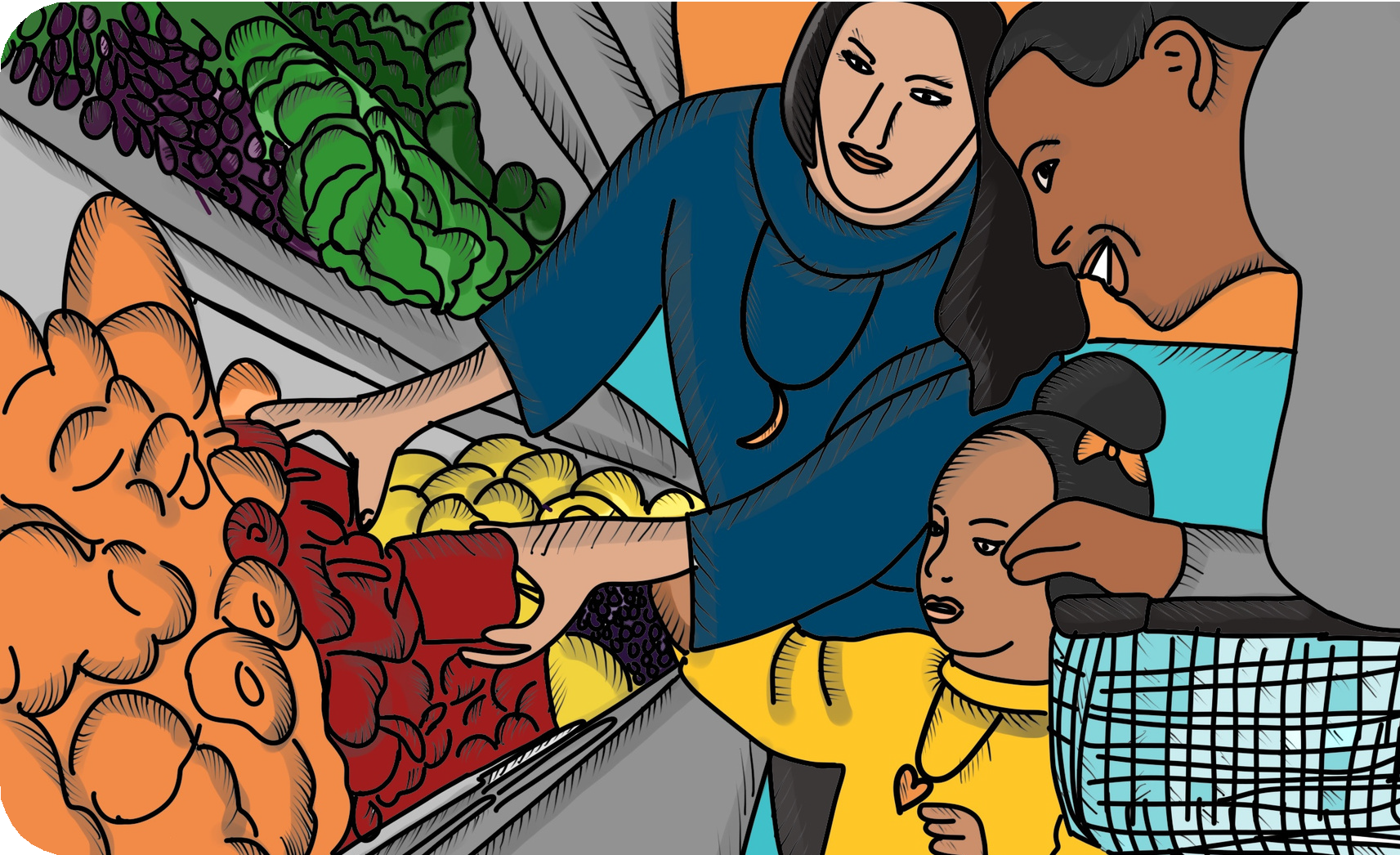 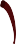 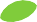 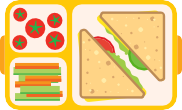 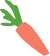 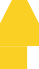 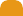 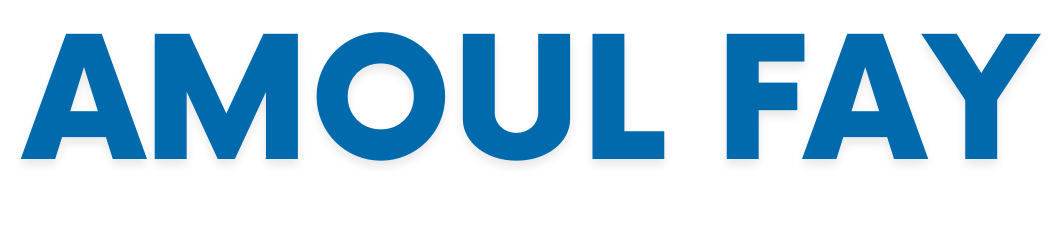 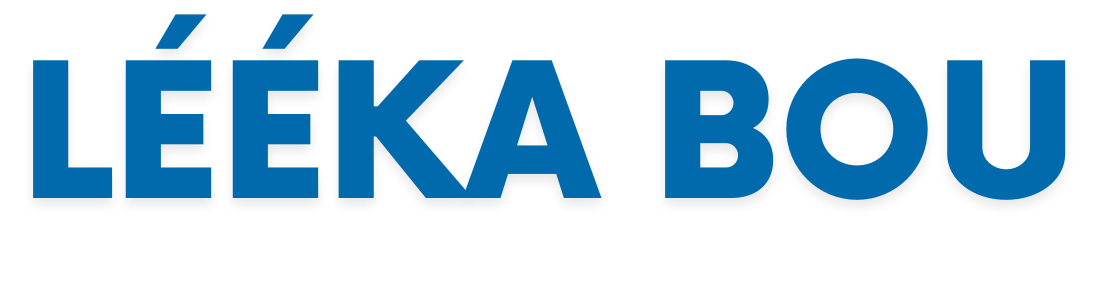 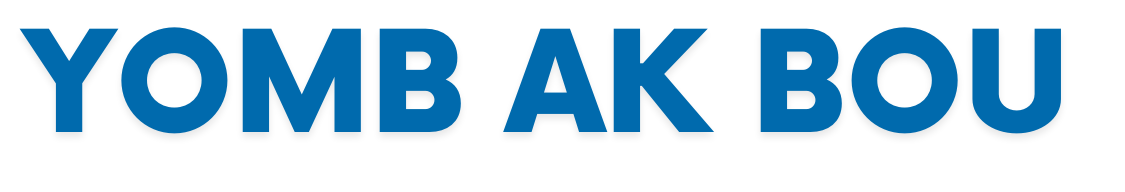 Diokhél say khibaar yû jém si béreb yii nû diagalel ndûndû si biir lekkol,ak yone wi ñu lal ngir diokhé ndûndû ak lû jém si takhawû bi nguéne yéyo ngir meuna bindu si program SNAP si lû yomSNAP dina yok khaaliss bimu diagalel dundu bi si diamono mbass mi!Meune nguéne boko si program SNAP bû sa gafaka keur nékké lu neew linû teureul.Wootél nguir ame khibaar yû léer:[Diokhél sa org numéro]